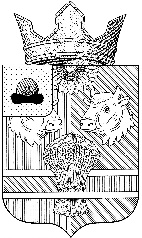 АДМИНИСТРАЦИЯ МУНИЦИПАЛЬНОГО ОБРАЗОВАНИЯ – МОЛВИНОСЛОБОДСКОЕ СЕЛЬСКОЕ ПОСЕЛЕНИЕКОРАБЛИНСКОГО МУНИЦИПАЛЬНОГО РАЙОНАРЯЗАНСКОЙ ОБЛАСТИПОСТАНОВЛЕНИЕот 12 августа 2021 года                                                                                      №  22Об исполнении бюджета муниципального образования -Молвинослободское сельское поселение Кораблинского муниципального района Рязанской области за 1 полугодие 2021 года.1.Утвердить отчет об исполнении бюджета муниципального образования – Молвинослободское сельское поселение Кораблинского муниципального района Рязанской области за 1 полугодие 2021 года по доходам  в сумме 1 299 083 рубля 90 копеек  и по расходам в сумме 2 334 667 рублей 82 копейки с превышением расходов над доходами в сумме 1 035 583 рубля 92 копейки. 2.Утвердить исполнение бюджета муниципального образования - Молвинослободское сельское поселение Кораблинского муниципального района Рязанской области за 1 полугодие 2021 года:- по доходам согласно приложению 1 к настоящему постановлению;- по целевым статьям (муниципальным программам и непрограммным направлениям деятельности), группам и подгруппам видов расходов классификации расходов бюджетов согласно приложению 2 к настоящему постановлению;- по разделам и подразделам классификации расходов бюджетов согласно приложению 3 к настоящему постановлению;- по ведомственной структуре расходов бюджета согласно приложению 4  к настоящему постановлению. 3.Утвердить источники внутреннего финансирования дефицита бюджета поселения за 1 полугодие 2021 года согласно приложению 5 к настоящему постановлению. 4.Настоящее постановление вступает в силу со дня его опубликования.И.о.главы  администрацииМО - Молвинослободское сельское поселение Кораблинскогомуниципального района Рязанской области                                               Бугаёва М.В.        Приложение 1                                            к постановлению администрации                                         муниципального образования –                                                                                    Молвинослободское сельское поселение Кораблинского                                                             муниципального района Рязанской области                                                                                      «Об исполнении бюджета муниципального образования –                                                                                     Молвинослободское сельское поселение Кораблинского                                                              муниципального района Рязанской области                               за 1 полугодие 2021 года»ИСПОЛНЕНИЕ БЮДЖЕТА МУНИЦИПАЛЬНОГО ОБРАЗОВАНИЯ – МОЛВИНОСЛОБОДСКОЕ СЕЛЬСКОЕ ПОСЕЛЕНИЕ КОРАБЛИНСКОГО МУНИЦИПАЛЬНОГО РАЙОНА РЯЗАНСКОЙ ОБЛАСТИ ПО ДОХОДАМ ЗА 1 ПОЛУГОДИЕ 2021 ГОДА	В рублях          Приложение 2                                              к постановлению администрации                                           муниципального образования –                                                                                     Молвинослободское сельское поселение Кораблинского                                                               муниципального района Рязанской области                                                                                       «Об исполнении бюджета муниципального образования –                                                                                     Молвинослободское сельское поселение Кораблинского                                                               муниципального района Рязанской области                                 за 1 полугодие 2021  года»Исполнение бюджета муниципального образования -Молвинослободское сельское поселение Кораблинского муниципального района Рязанской области  за 1 полугодие 2021 годапо целевым статьям (муниципальным программам муниципального образования – Молвинослободское сельское поселение Кораблинского муниципального района Рязанской области и непрограммным направлениям деятельности), группам и подгруппам видов расходов классификации расходов бюджетов                                                                                                                                             В рублях         Приложение 3                                             к постановлению администрации                                          муниципального образования –                                                                                     Молвинослободское сельское поселение Кораблинского                                                              муниципального района Рязанской области                                                                                       «Об исполнении бюджета муниципального образования –                                                                                      Молвинослободское сельское поселение Кораблинского                                                               муниципального района Рязанской области                              за 1 полугодие 2021 года»Исполнение бюджета муниципального образования – Молвинослободское сельское поселение Кораблинского муниципального района Рязанской области по разделам и подразделам классификации расходов бюджетов за 1 полугодие 2021 годаВ рублях          Приложение  4                                            к постановлению администрации                                         муниципального образования –                                                                                   Молвинослободское сельское поселение Кораблинского                                                             муниципального района Рязанской области                                                                                     «Об исполнении бюджета муниципального образования –                                                                                    Молвинослободское сельское поселение Кораблинского                                                              муниципального района Рязанской области                              за 1 полугодие 2021 года»ИСПОЛНЕНИЕ БЮДЖЕТА МУНИЦИПАЛЬНОГО ОБРАЗОВАНИЯ -МОЛВИНОСЛОБОДСКОЕ СЕЛЬСКОЕ ПОСЕЛЕНИЕ КОРАБЛИНСКОГО МУНИЦИПАЛЬНОГО РАЙОНА РЯЗАНСКОЙ ОБЛАСТИЗА 1 ПОЛУГОДИЕ 2021 ГОДА ПО ВЕДОМСТВЕННОЙ СТРУКТУРЕ РАСХОДОВ БЮДЖЕТА    В рублях         Приложение 5                                            к постановлению администрации                                         муниципального образования –                                                                                     Молвинослободское сельское поселение Кораблинского                                                              муниципального района Рязанской области                                                                                       «Об исполнении бюджета муниципального образования –                                                                                      Молвинослободское сельское поселение Кораблинского                                                               муниципального района Рязанской области                              за 1 полугодие 2021 года»ИСТОЧНИКИВНУТРЕННЕГО ФИНАНСИРОВАНИЯ ДЕФИЦИТА БЮДЖЕТАМУНИЦИПАЛЬНОГО ОБРАЗОВАНИЯ – МОЛВИНОСЛОБОДСКОЕ СЕЛЬСКОЕ ПОСЕЛЕНИЕ КОРАБЛИНСКОГО МУНИЦИПАЛЬНОГО РАЙОНА РЯЗАНСКОЙ ОБЛАСТИЗА 1 ПОЛУГОДИЕ 2021 ГОДА             В рубляхКод бюджетной классификации                   Российской ФедерацииКод бюджетной классификации                   Российской ФедерацииНаименование доходовУтвержденопо бюджету    
муниципального
образованияна 2021 годИсполненопо бюджету    
муниципального
образованияза 1 полугодие 2021 года1 00 00000 00 0000 000НАЛОГОВЫЕ И НЕНАЛОГОВЫЕ ДОХОДЫ2 147 623,591 270 020,441 01 00000 00 0000 000НАЛОГИ НА ПРИБЫЛЬ, ДОХОДЫ67 336,0329 576,261 01 02000 00 0000 000Налог на доходы физических лиц67 336,0329 576,26    1 01 02010 01 0000 110    1 01 02010 01 0000 110Налог на доходы физических лиц с доходов, источником которых является налоговый агент, за исключением доходов, в отношении которых исчисление и уплата налога осуществляются в соответствии со статьями 227, 227.1 и 228 Налогового кодекса Российской Федерации57 243,4528 486,541 01 02020 01 0000 1101 01 02020 01 0000 110Налог на доходы физических лиц с доходов, полученных от осуществления деятельности физическими лицами, зарегистрированными в качестве индивидуальных предпринимателей, нотариусов, занимающихся частной практикой, адвокатов, учредивших адвокатские кабинеты, и других лиц, занимающихся частной практикой в соответствии со статьей 227 Налогового кодекса Российской Федерации6 128,57   1 01 02030 01 0000 110   1 01 02030 01 0000 110Налог на доходы физических лиц с доходов, полученных физическими лицами в соответствии со статьей 228 Налогового кодекса Российской Федерации3 964,011 089,721 03 00000 00 0000 000НАЛОГИ НА ТОВАРЫ (РАБОТЫ, УСЛУГИ), РЕАЛИЗУЕМЫЕ НА ТЕРРИТОРИИ РОССИЙСКОЙ ФЕДЕРАЦИИ904 550,24425 517,261 03 02000 01 0000 110Акцизы по подакцизным товарам (продукции), производимым на территории Российской Федерации904 550,24425 517,261 03 02230 01 0000 110Доходы от уплаты акцизов на дизельное топливо, подлежащие распределению между бюджетами субъектов Российской Федерации и местными бюджетами с учетом установленных дифференцированных нормативов отчислений в местные бюджеты415 337,05192 421,181 03 02231 01 0000 110Доходы от уплаты акцизов на дизельное топливо, подлежащие распределению между бюджетами субъектов Российской Федерации и местными бюджетами с учетом установленных дифференцированных нормативов отчислений в местные бюджеты (по нормативам, установленным Федеральным законом о федеральном бюджете в целях формирования дорожных фондов субъектов Российской Федерации)415 337,05192 421,181 03 02240 01 0000 110Доходы от уплаты акцизов на моторные масла для дизельных и (или) карбюраторных (инжекторных) двигателей, подлежащие распределению между бюджетами субъектов Российской Федерации и местными бюджетами с учетом установленных дифференцированных нормативов отчислений в местные бюджеты2 366,921 449,511 03 02241 01 0000 110Доходы от уплаты акцизов на моторные масла для дизельных и (или) карбюраторных (инжекторных) двигателей, подлежащие распределению между бюджетами субъектов Российской Федерации и местными бюджетами с учетом установленных дифференцированных нормативов отчислений в местные бюджеты (по нормативам, установленным Федеральным законом о федеральном бюджете в целях формирования дорожных фондов субъектов Российской Федерации)2 366,921 449,511 03 02250 01 0000 110Доходы от уплаты акцизов на автомобильный бензин, подлежащие распределению между бюджетами субъектов Российской Федерации и местными бюджетами с учетом установленных дифференцированных нормативов отчислений в местные бюджеты546 351,60267 563,301 03 02251 01 0000 110Доходы от уплаты акцизов на автомобильный бензин, подлежащие распределению между бюджетами субъектов Российской Федерации и местными бюджетами с учетом установленных дифференцированных нормативов отчислений в местные бюджеты (по нормативам, установленным Федеральным законом о федеральном бюджете в целях формирования дорожных фондов субъектов Российской Федерации)546 351,60267 563,301 03 02260 01 0000 110Доходы от уплаты акцизов на прямогонный бензин, подлежащие распределению между бюджетами субъектов Российской Федерации и местными бюджетами с учетом установленных дифференцированных нормативов отчислений в местные бюджеты-59 505,33-35 916,731 03 02261 01 0000 110Доходы от уплаты акцизов на прямогонный бензин, подлежащие распределению между бюджетами субъектов Российской Федерации и местными бюджетами с учетом установленных дифференцированных нормативов отчислений в местные бюджеты (по нормативам, установленным Федеральным законом о федеральном бюджете в целях формирования дорожных фондов субъектов Российской Федерации)-59 505,33-35 916,731 05 00000 00 0000 000НАЛОГИ НА СОВОКУПНЫЙ ДОХОД121 200,00234 777,561 05 01000 00 0000 110Налог, взимаемый в связи с применением упрощенной системы налогообложения6 600,001 382,061 05 01010 01 0000 110Налог, взимаемый с налогоплательщиков, выбравших в качестве объекта налогообложения доходы6 600,001 382,061 05 01011 01 0000 110Налог, взимаемый с налогоплательщиков, выбравших в качестве объекта налогообложения доходы6 600,001 382,061 05 03000 01 0000 110Единый сельскохозяйственный налог114 600,00233 395,501 05 03010 01 0000 110Единый сельскохозяйственный налог114 600,00233 395,501 06 00000 00 0000 000НАЛОГИ НА ИМУЩЕСТВО1 044 000,00575 068,201 06 01000 00 0000 110Налог на имущество физических лиц142 000,00200,081 06 01030 10 0000 110Налог на имущество физических лиц, взимаемый по ставкам, применяемым к объектам налогообложения, расположенным в границах сельских поселений142 000,00200,081 06 06000 00 0000 110Земельный налог902 000,00574 868,121 06 06030 00 0000 110Земельный налог с организаций600 000,00547 315,001 06 06033 10 0000 110Земельный налог с организаций, обладающих земельным участком, расположенным в границах сельских поселений600 000,00547 315,001 06 06040 00 0000 110Земельный налог с физических лиц302 000,0027 553,121 06 06043 10 0000 110Земельный налог с физических лиц, обладающих земельным участком, расположенным в границах сельских поселений302 000,0027 553,121 11 00000 00 0000 000ДОХОДЫ ОТ ИСПОЛЬЗОВАНИЯ ИМУЩЕСТВА, НАХОДЯЩЕГОСЯ В ГОСУДАРСТВЕННОЙ И МУНИЦИПАЛЬНОЙ СОБСТВЕННОСТИ10 162,325 081,161 11 05000 00 0000 120Доходы, получаемые в виде арендной либо иной платы за передачу в возмездное пользование государственного и муниципального имущества (за исключением имущества бюджетных и автономных учреждений, а также имущества государственных и муниципальных унитарных предприятий, в том числе казенных)10 162,325 081,161 11 05030 00 0000 120Доходы от сдачи в аренду имущества, находящегося в оперативном управлении органов государственной власти, органов местного самоуправления, государственных внебюджетных фондов и созданных ими учреждений (за исключением имущества бюджетных и автономных учреждений)10 162,325 081,161 11 05035 10 0000 120Доходы от сдачи в аренду имущества, находящегося в оперативном управлении органов управления сельских поселений и созданных ими учреждений (за исключением имущества муниципальных бюджетных и автономных учреждений)10 162,325 081,161 16 00000 00 0000 000ШТРАФЫ, САНКЦИИ, ВОЗМЕЩЕНИЕ УЩЕРБА375,001 16 02000 02 0000 140Административные штрафы, установленные законами субъектов Российской Федерации об административных правонарушениях375,001 16 02020 02 0000 140Административные штрафы, установленные законами субъектов Российской Федерации об административных правонарушениях, за нарушение муниципальных правовых актов375,002 00 00000 00 0000 000БЕЗВОЗМЕЗДНЫЕ ПОСТУПЛЕНИЯ1 536 806,9329 063,462 02 00000 00 0000 000БЕЗВОЗМЕЗДНЫЕ ПОСТУПЛЕНИЯ ОТ ДРУГИХ БЮДЖЕТОВ БЮДЖЕТНОЙ СИСТЕМЫ РОССИЙСКОЙ ФЕДЕРАЦИИ1 536 806,9329 063,462 02 10000 00 0000 150Дотации бюджетам бюджетной системы Российской Федерации1 463 886,152 02 15001 00 0000 150Дотации на выравнивание бюджетной обеспеченности1 463 886,152 02 15001 10 0000 150Дотации бюджетам сельских поселений на выравнивание бюджетной обеспеченности1 463 886,152 02 30000 00 0000 150Субвенции бюджетам бюджетной системы Российской Федерации72 920,7829 063,462 02 30024 00 0000 150Субвенции местным бюджетам на выполнение передаваемых полномочий субъектов Российской Федерации136,86136,862 02 30024 10 0000 150Субвенции бюджетам сельских поселений на выполнение передаваемых полномочий субъектов Российской Федерации136,86136,86- на реализацию Закона Рязанской области от 6 декабря 2010 года № 152-ОЗ «О наделении органов местного самоуправления муниципальных образований Рязанской области отдельными государственными полномочиями по созданию административных комиссий и определению перечня должностных лиц, уполномоченных составлять протоколы об административных правонарушениях»136,86136,862 02 35118 00 0000 150Субвенции бюджетам на осуществление первичного воинского учета на территориях, где отсутствуют военные комиссариаты72 783,9228 926,602 02 35118 10 0000 150Субвенции бюджетам сельских поселений на осуществление первичного воинского учета на территориях, где отсутствуют военные комиссариаты72 783,9228 926,60ВСЕГО ДОХОДОВВСЕГО ДОХОДОВВСЕГО ДОХОДОВ3 684 430,521 299 083,90НаименованиеЦСРВРПлан на 2021 годИсполнено за 1 полугодие 2021 годаНаименованиеЦСРВРПлан на 2021 годИсполнено за 1 полугодие 2021 года    Непрограммные направления расходов бюджетов поселений0300000000551 890,72240 279,02      Обеспечение муниципального управления0310000000551 890,72240 279,02          Высшее должностное лицо муниципального образования0310002010551 890,72240 279,02            Расходы на выплаты персоналу в целях обеспечения выполнения функций государственными (муниципальными) органами, казенными учреждениями, органами управления государственными внебюджетными фондами0310002010100551 890,72240 279,02              Расходы на выплаты персоналу государственных (муниципальных) органов0310002010120551 890,72240 279,02    Муниципальная программа "Комплексное развитие муниципального образования - Молвинослободское сельское поселение Кораблинского муниципального района Рязанской области на 2016-2023 годы"34000000004 594 554,672 094 388,80      Подпрограмма "Противодействие терроризму и экстремизму на территории Молвинослободского сельского поселения Кораблинского муниципального района на 2016- 2023 годы"3410000000500,000,00        Совершенствование системы профилактических мер антитеррористической и противоэкстремистской направленности3410100000500,000,00          Иные мероприятия3410144444500,000,00Закупка товаров, работ и услуг для обеспечения государственных (муниципальных) нужд3410144444200500,000,00              Иные закупки товаров, работ и услуг для обеспечения государственных (муниципальных) нужд3410144444240500,000,00      Подпрограмма "Благоустройство на территории Молвинослободского сельского поселения Кораблинского муниципального района на 2016- 2023 годы"3420000000101 465,4542 115,08        Повышение уровня благоустройства населенных пунктов сельского поселения3420100000101 465,4542 115,08          Уличное освещение342010801090 023,5142 115,08 Закупка товаров, работ и услуг для обеспечения государственных (муниципальных) нужд342010801020090 023,5142 115,08              Иные закупки товаров, работ и услуг для обеспечения государственных (муниципальных) нужд342010801024090 023,5142 115,08          Прочие мероприятия по благоустройству поселений342010805011 441,940,00       Закупка товаров, работ и услуг для обеспечения государственных (муниципальных) нужд342010805020011 441,940,00              Иные закупки товаров, работ и услуг для обеспечения государственных (муниципальных) нужд342010805024011 441,940,00      Подпрограмма "Дорожное хозяйство муниципального образования - Молвинослободское сельское поселение Кораблинского муниципального района Рязанской области на 2016 - 2023 годы"34300000001 044 941,85318 431,25        Обеспечение сохранности и круглогодичного устойчивого функционирования сети автомобильных дорог общего пользования местного значения, повышение безопасности дорожного движения, увеличение протяженности автомобильных дорог с твердым покрытием34301000001 044 941,85318 431,25          Иные мероприятия34301444441 044 941,85318 431,25  Закупка товаров, работ и услуг для обеспечения государственных (муниципальных) нужд34301444442001 044 941,85318 431,25              Иные закупки товаров, работ и услуг для обеспечения государственных (муниципальных) нужд34301444442401 044 941,85318 431,25      Подпрограмма "Обеспечение эффективного исполнения переданных государственных полномочий в 2016-2023 годах"344000000072 920,7829 063,46        Эффективное исполнение отдельных государственных полномочий344010000072 920,7829 063,46          Осуществление первичного воинского учета на территориях, где отсутствуют военные комиссариаты344015118072 783,9228 926,60            Расходы на выплаты персоналу в целях обеспечения выполнения функций государственными (муниципальными) органами, казенными учреждениями, органами управления государственными внебюджетными фондами344015118010069 448,6028 926,60              Расходы на выплаты персоналу государственных (муниципальных) органов344015118012069 448,6028 926,60   Закупка товаров, работ и услуг для обеспечения государственных (муниципальных) нужд34401511802003 335,320,00              Иные закупки товаров, работ и услуг для обеспечения государственных (муниципальных) нужд34401511802403 335,320,00          Закон Рязанской области от 06.12.2010 № 152-ОЗ "О наделении органов местного самоуправления муниципальных образований Рязанской области отдельными государственными полномочиями по созданию административных комиссий и определению перечня должностных лиц, уполномоченных составлять протоколы об административных правонарушениях"3440189100136,86136,86       Закупка товаров, работ и услуг для обеспечения государственных (муниципальных) нужд3440189100200136,86136,86              Иные закупки товаров, работ и услуг для обеспечения государственных (муниципальных) нужд3440189100240136,86136,86Подпрограмма "Финансовое обеспечение части переданных полномочий сельского поселения"345000000023 449,6023 449,60        Передача бюджету муниципального района из бюджета сельского поселения части полномочий поселения в соответствии с заключенными соглашениями345010000023 449,6023 449,60          Иные межбюджетные трансферты бюджету муниципального района из бюджетов поселений на осуществление полномочий  по составлению проекта бюджета поселения, исполнению бюджета поселения, осуществлению контроля за его исполнением, составлению отчета об исполнении бюджета поселения в соответствии с заключенными соглашениями345010603022 449,6022 449,60            Межбюджетные трансферты345010603050022 449,6022 449,60              Иные межбюджетные трансферты345010603054022 449,6022 449,60          Иные межбюджетные трансферты бюджету муниципального района из бюджетов поселений на осуществление полномочий по внешнему муниципальному финансовому контролю в соответствии с заключенными соглашениями34501060901 000,001 000,00            Межбюджетные трансферты34501060905001 000,001 000,00              Иные межбюджетные трансферты34501060905401 000,001 000,00      Подпрограмма "Социальная поддержка муниципальных служащих, вышедших на пенсию" на 2016-2023 годы3460000000154 722,0044 115,00        Оказание мер социальной поддержки муниципальным служащим, вышедшим на пенсию3460100000154 722,0044 115,00          Пенсии за выслугу лет, доплаты к пенсиям муниципальных служащих3460104010154 722,0044 115,00            Социальное обеспечение и иные выплаты населению3460104010300154 722,0044 115,00              Публичные нормативные социальные выплаты гражданам3460104010310154 722,0044 115,00      Подпрограмма "Развитие систем коммунальной инфраструктуры муниципального образования - Молвинослободское сельское поселение Кораблинского муниципального района Рязанской области на 2016-2023 годы"347000000045 000,0042 193,75        Создание условий для рационального и эффективного использования объектов коммунальной инфраструктуры347020000045 000,0042 193,75          Иные мероприятия347024444445 000,0042 193,75    Закупка товаров, работ и услуг для обеспечения государственных (муниципальных) нужд347024444420045 000,0042 193,75              Иные закупки товаров, работ и услуг для обеспечения государственных (муниципальных) нужд347024444424045 000,0042 193,75      Подпрограмма "Обеспечение первичных мер пожарной безопасности в границах населённых пунктов Молвинослободского сельского поселения на 2016-2023 годы"3480000000500,000,00        Создание условий для организации первичных мер пожарной безопасности3480100000500,000,00          Иные мероприятия3480144444500,000,00   Закупка товаров, работ и услуг для обеспечения государственных (муниципальных) нужд3480144444200500,000,00              Иные закупки товаров, работ и услуг для обеспечения государственных (муниципальных) нужд3480144444240500,000,00      Подпрограмма "Обеспечение реализации муниципальной программы "Комплексное развитие муниципального образования - Молвинослободское сельское поселение Кораблинского муниципального района Рязанской области на 2016-2023 годы"34900000002 250 554,991 105 020,66        Обеспечение эффективной деятельности администрации муниципального образования - Молвинослободское сельское поселение Кораблинского муниципального района Рязанской области как заказчика Программы34901000002 250 554,991 105 020,66          Центральный аппарат34901020401 883 007,58971 659,61            Расходы на выплаты персоналу в целях обеспечения выполнения функций государственными (муниципальными) органами, казенными учреждениями, органами управления государственными внебюджетными фондами3490102040100728 684,61313 888,37              Расходы на выплаты персоналу государственных (муниципальных) органов3490102040120728 684,61313 888,37     Закупка товаров, работ и услуг для обеспечения государственных (муниципальных) нужд34901020402001 151 482,97655 731,24              Иные закупки товаров, работ и услуг для обеспечения государственных (муниципальных) нужд34901020402401 151 482,97655 731,24            Иные бюджетные ассигнования34901020408002 840,002 040,00              Уплата налогов, сборов и иных платежей34901020408502 840,002 040,00          Создание условий для обеспечения выполнения функций администрации муниципального образования3490102140367 547,41133 361,05 Закупка товаров, работ и услуг для обеспечения государственных (муниципальных) нужд3490102140200367 547,41133 361,05              Иные закупки товаров, работ и услуг для обеспечения государственных (муниципальных) нужд3490102140240367 547,41133 361,05      Подпрограмма "Содействие муниципальному образованию - Кораблинский муниципальный район Рязанской области в организации стабильной работы учреждений бюджетной сферы Кораблинского муниципального района в 2017-2021 годах"34Б0000000400 000,00400 000,00Оказание целевой финансовой помощи бюджету муниципального образования - Кораблинский муниципальный район Рязанской области34Б0100000400 000,00400 000,00          Иные межбюджетные трансферты бюджету муниципального района из бюджетов поселений на оказание целевой финансовой помощи  в соответствии с заключенными соглашениями34Б0106080400 000,00400 000,00            Межбюджетные трансферты34Б0106080500400 000,00400 000,00              Иные межбюджетные трансферты34Б0106080540400 000,00400 000,00      Подпрограмма "Проведение комплексных кадастровых работ на территории Молвинослободского сельского поселения Кораблинского муниципального района"34Г0000000500,000,00Обеспечение проведения комплексных кадастровых работ на территории муниципального образования34Г0100000500,000,00          Проведение кадастровых, топографо-геодезических и землеустроительных работ34Г0103040500,000,00 Закупка товаров, работ и услуг для обеспечения государственных (муниципальных) нужд34Г0103040200500,000,00              Иные закупки товаров, работ и услуг для обеспечения государственных (муниципальных) нужд34Г0103040240500,000,00      Подпрограмма "Устойчивое развитие сельских территорий муниципального образования - Молвинослободское сельское поселение Кораблинского муниципального района Рязанской области на 2021 - 2022 годы"34Д0000000500 000,0090 000,00        Обеспечение населения объектами социальной инфраструктуры (здравоохранения, физической культуры и спорта, образования, культуры, социальной поддержки, иными социальными объектами)34Д0100000500 000,0090 000,00          Иные мероприятия34Д0144444500 000,0090 000,00   Закупка товаров, работ и услуг для обеспечения государственных (муниципальных) нужд34Д0144444200500 000,0090 000,00              Иные закупки товаров, работ и услуг для обеспечения государственных (муниципальных) нужд34Д0144444240500 000,0090 000,00ВСЕГО РАСХОДОВВСЕГО РАСХОДОВВСЕГО РАСХОДОВ5 146 445,392 334 667,82Наименование РзПр План на 2021 год  Исполнено за 1 полугодие 2021 годаНаименование РзПр План на 2021 год  Исполнено за 1 полугодие 2021 года ВСЕГО РАСХОДОВ5 146 445,392 334 667,82    ОБЩЕГОСУДАРСТВЕННЫЕ ВОПРОСЫ01002 826 532,171 368 886,14      Функционирование высшего должностного лица субъекта Российской Федерации и муниципального образования0102551 890,72240 279,02      Функционирование Правительства Российской Федерации, высших исполнительных органов государственной власти субъектов Российской Федерации, местных администраций01042 274 004,591 128 470,26      Другие общегосударственные вопросы0113636,86136,86    НАЦИОНАЛЬНАЯ ОБОРОНА020072 783,9228 926,60      Мобилизационная и вневойсковая подготовка020372 783,9228 926,60    НАЦИОНАЛЬНАЯ БЕЗОПАСНОСТЬ И ПРАВООХРАНИТЕЛЬНАЯ ДЕЯТЕЛЬНОСТЬ0300500,000,00      Защита населения и территории от чрезвычайных ситуаций природного и техногенного характера, пожарная безопасность0310500,000,00    НАЦИОНАЛЬНАЯ ЭКОНОМИКА04001 045 441,85318 431,25      Дорожное хозяйство (дорожные фонды)04091 044 941,85318 431,25   Другие вопросы в области национальной экономики0412500,000,00    ЖИЛИЩНО-КОММУНАЛЬНОЕ ХОЗЯЙСТВО0500146 465,4584 308,83      Коммунальное хозяйство050245 000,0042 193,75      Благоустройство0503101 465,4542 115,08    КУЛЬТУРА, КИНЕМАТОГРАФИЯ0800500 000,0090 000,00      Культура0801500 000,0090 000,00    СОЦИАЛЬНАЯ ПОЛИТИКА1000154 722,0044 115,00      Пенсионное обеспечение1001154 722,0044 115,00    МЕЖБЮДЖЕТНЫЕ ТРАНСФЕРТЫ ОБЩЕГО ХАРАКТЕРА БЮДЖЕТАМ БЮДЖЕТНОЙ СИСТЕМЫ РОССИЙСКОЙ ФЕДЕРАЦИИ1400400 000,00400 000,00Прочие межбюджетные трансферты общего характера1403400 000,00400 000,00НаименованиеГРБСЦСРВРПлан на 2021 годИсполнено за 1 полугодие 2021 годаНаименованиеГРБСЦСРВРПлан на 2021 годИсполнено за 1 полугодие 2021 года    Администрация муниципального образования - Молвинослободское сельское поселение Кораблинского муниципального района Рязанской области8065 146 445,392 334 667,82      Непрограммные направления расходов бюджетов поселений8060300000000551 890,72240 279,02        Обеспечение муниципального управления8060310000000551 890,72240 279,02            Высшее должностное лицо муниципального образования8060310002010551 890,72240 279,02              Расходы на выплаты персоналу в целях обеспечения выполнения функций государственными (муниципальными) органами, казенными учреждениями, органами управления государственными внебюджетными фондами8060310002010100551 890,72240 279,02                Расходы на выплаты персоналу государственных (муниципальных) органов8060310002010120551 890,72240 279,02      Муниципальная программа "Комплексное развитие муниципального образования - Молвинослободское сельское поселение Кораблинского муниципального района Рязанской области на 2016-2023 годы"80634000000004 594 554,672 094 388,80        Подпрограмма "Противодействие терроризму и экстремизму на территории Молвинослободского сельского поселения Кораблинского муниципального района на 2016- 2023 годы"8063410000000500,000,00          Совершенствование системы профилактических мер антитеррористической и противоэкстремистской направленности8063410100000500,000,00            Иные мероприятия8063410144444500,000,00              Закупка товаров, работ и услуг для обеспечения государственных (муниципальных) нужд8063410144444200500,000,00                Иные закупки товаров, работ и услуг для обеспечения государственных (муниципальных) нужд8063410144444240500,000,00        Подпрограмма "Благоустройство на территории Молвинослободского сельского поселения Кораблинского муниципального района на 2016- 2023 годы"8063420000000101 465,4542 115,08          Повышение уровня благоустройства населенных пунктов сельского поселения8063420100000101 465,4542 115,08            Уличное освещение806342010801090 023,5142 115,08              Закупка товаров, работ и услуг для обеспечения государственных (муниципальных) нужд806342010801020090 023,5142 115,08                Иные закупки товаров, работ и услуг для обеспечения государственных (муниципальных) нужд806342010801024090 023,5142 115,08            Прочие мероприятия по благоустройству поселений806342010805011 441,940,00              Закупка товаров, работ и услуг для обеспечения государственных (муниципальных) нужд806342010805020011 441,940,00                Иные закупки товаров, работ и услуг для обеспечения государственных (муниципальных) нужд806342010805024011 441,940,00        Подпрограмма "Дорожное хозяйство муниципального образования - Молвинослободское сельское поселение Кораблинского муниципального района Рязанской области на 2016 - 2023 годы"80634300000001 044 941,85318 431,25          Обеспечение сохранности и круглогодичного устойчивого функционирования сети автомобильных дорог общего пользования местного значения, повышение безопасности дорожного движения, увеличение протяженности автомобильных дорог с твердым покрытием80634301000001 044 941,85318 431,25            Иные мероприятия80634301444441 044 941,85318 431,25              Закупка товаров, работ и услуг для обеспечения государственных (муниципальных) нужд80634301444442001 044 941,85318 431,25                Иные закупки товаров, работ и услуг для обеспечения государственных (муниципальных) нужд80634301444442401 044 941,85318 431,25Подпрограмма "Обеспечение эффективного исполнения переданных государственных полномочий в 2016-2023 годах"806344000000072 920,7829 063,46          Эффективное исполнение отдельных государственных полномочий806344010000072 920,7829 063,46            Осуществление первичного воинского учета на территориях, где отсутствуют военные комиссариаты806344015118072 783,9228 926,60              Расходы на выплаты персоналу в целях обеспечения выполнения функций государственными (муниципальными) органами, казенными учреждениями, органами управления государственными внебюджетными фондами806344015118010069 448,6028 926,60                Расходы на выплаты персоналу государственных (муниципальных) органов806344015118012069 448,6028 926,60              Закупка товаров, работ и услуг для обеспечения государственных (муниципальных) нужд80634401511802003 335,320,00                Иные закупки товаров, работ и услуг для обеспечения государственных (муниципальных) нужд80634401511802403 335,320,00            Закон Рязанской области от 06.12.2010 № 152-ОЗ "О наделении органов местного самоуправления муниципальных образований Рязанской области отдельными государственными полномочиями по созданию административных комиссий и определению перечня должностных лиц, уполномоченных составлять протоколы об административных правонарушениях"8063440189100136,86136,86              Закупка товаров, работ и услуг для обеспечения государственных (муниципальных) нужд8063440189100200136,86136,86                Иные закупки товаров, работ и услуг для обеспечения государственных (муниципальных) нужд8063440189100240136,86136,86        Подпрограмма "Финансовое обеспечение части переданных полномочий сельского поселения"806345000000023 449,6023 449,60          Передача бюджету муниципального района из бюджета сельского поселения части полномочий поселения в соответствии с заключенными соглашениями806345010000023 449,6023 449,60 Иные межбюджетные трансферты бюджету муниципального района из бюджетов поселений на осуществление полномочий  по составлению проекта бюджета поселения, исполнению бюджета поселения, осуществлению контроля за его исполнением, составлению отчета об исполнении бюджета поселения в соответствии с заключенными соглашениями806345010603022 449,6022 449,60              Межбюджетные трансферты806345010603050022 449,6022 449,60                Иные межбюджетные трансферты806345010603054022 449,6022 449,60 Иные межбюджетные трансферты бюджету муниципального района из бюджетов поселений на осуществление полномочий по внешнему муниципальному финансовому контролю в соответствии с заключенными соглашениями80634501060901 000,001 000,00              Межбюджетные трансферты80634501060905001 000,001 000,00                Иные межбюджетные трансферты80634501060905401 000,001 000,00        Подпрограмма "Социальная поддержка муниципальных служащих, вышедших на пенсию" на 2016-2023 годы8063460000000154 722,0044 115,00          Оказание мер социальной поддержки муниципальным служащим, вышедшим на пенсию8063460100000154 722,0044 115,00            Пенсии за выслугу лет, доплаты к пенсиям муниципальных служащих8063460104010154 722,0044 115,00              Социальное обеспечение и иные выплаты населению8063460104010300154 722,0044 115,00                Публичные нормативные социальные выплаты гражданам8063460104010310154 722,0044 115,00        Подпрограмма "Развитие систем коммунальной инфраструктуры муниципального образования - Молвинослободское сельское поселение Кораблинского муниципального района Рязанской области на 2016-2023 годы"806347000000045 000,0042 193,75          Создание условий для рационального и эффективного использования объектов коммунальной инфраструктуры806347020000045 000,0042 193,75            Иные мероприятия806347024444445 000,0042 193,75              Закупка товаров, работ и услуг для обеспечения государственных (муниципальных) нужд806347024444420045 000,0042 193,75                Иные закупки товаров, работ и услуг для обеспечения государственных (муниципальных) нужд806347024444424045 000,0042 193,75        Подпрограмма "Обеспечение первичных мер пожарной безопасности в границах населённых пунктов Молвинослободского сельского поселения на 2016-2023 годы"8063480000000500,000,00          Создание условий для организации первичных мер пожарной безопасности8063480100000500,000,00            Иные мероприятия8063480144444500,000,00              Закупка товаров, работ и услуг для обеспечения государственных (муниципальных) нужд8063480144444200500,000,00                Иные закупки товаров, работ и услуг для обеспечения государственных (муниципальных) нужд8063480144444240500,000,00        Подпрограмма "Обеспечение реализации муниципальной программы "Комплексное развитие муниципального образования - Молвинослободское сельское поселение Кораблинского муниципального района Рязанской области на 2016-2023 годы"80634900000002 250 554,991 105 020,66 Обеспечение эффективной деятельности администрации муниципального образования - Молвинослободское сельское поселение Кораблинского муниципального района Рязанской области как заказчика Программы80634901000002 250 554,991 105 020,66            Центральный аппарат80634901020401 883 007,58971 659,61              Расходы на выплаты персоналу в целях обеспечения выполнения функций государственными (муниципальными) органами, казенными учреждениями, органами управления государственными внебюджетными фондами8063490102040100728 684,61313 888,37                Расходы на выплаты персоналу государственных (муниципальных) органов8063490102040120728 684,61313 888,37              Закупка товаров, работ и услуг для обеспечения государственных (муниципальных) нужд80634901020402001 151 482,97655 731,24                Иные закупки товаров, работ и услуг для обеспечения государственных (муниципальных) нужд80634901020402401 151 482,97655 731,24              Иные бюджетные ассигнования80634901020408002 840,002 040,00  Уплата налогов, сборов и иных платежей80634901020408502 840,002 040,00            Создание условий для обеспечения выполнения функций администрации муниципального образования8063490102140367 547,41133 361,05              Закупка товаров, работ и услуг для обеспечения государственных (муниципальных) нужд8063490102140200367 547,41133 361,05                Иные закупки товаров, работ и услуг для обеспечения государственных (муниципальных) нужд8063490102140240367 547,41133 361,05        Подпрограмма "Содействие муниципальному образованию - Кораблинский муниципальный район Рязанской области в организации стабильной работы учреждений бюджетной сферы Кораблинского муниципального района в 2017-2021 годах"80634Б0000000400 000,00400 000,00          Оказание целевой финансовой помощи бюджету муниципального образования - Кораблинский муниципальный район Рязанской области80634Б0100000400 000,00400 000,00            Иные межбюджетные трансферты бюджету муниципального района из бюджетов поселений на оказание целевой финансовой помощи  в соответствии с заключенными соглашениями80634Б0106080400 000,00400 000,00              Межбюджетные трансферты80634Б0106080500400 000,00400 000,00                Иные межбюджетные трансферты80634Б0106080540400 000,00400 000,00        Подпрограмма "Проведение комплексных кадастровых работ на территории Молвинослободского сельского поселения Кораблинского муниципального района"80634Г0000000500,000,00          Обеспечение проведения комплексных кадастровых работ на территории муниципального образования80634Г0100000500,000,00            Проведение кадастровых, топографо-геодезических и землеустроительных работ80634Г0103040500,000,00              Закупка товаров, работ и услуг для обеспечения государственных (муниципальных) нужд80634Г0103040200500,000,00                Иные закупки товаров, работ и услуг для обеспечения государственных (муниципальных) нужд80634Г0103040240500,000,00        Подпрограмма "Устойчивое развитие сельских территорий муниципального образования - Молвинослободское сельское поселение Кораблинского муниципального района Рязанской области на 2021 - 2022 годы"80634Д0000000500 000,0090 000,00          Обеспечение населения объектами социальной инфраструктуры (здравоохранения, физической культуры и спорта, образования, культуры, социальной поддержки, иными социальными объектами)80634Д0100000500 000,0090 000,00            Иные мероприятия80634Д0144444500 000,0090 000,00              Закупка товаров, работ и услуг для обеспечения государственных (муниципальных) нужд80634Д0144444200500 000,0090 000,00                Иные закупки товаров, работ и услуг для обеспечения государственных (муниципальных) нужд80634Д0144444240500 000,0090 000,00ВСЕГО РАСХОДОВВСЕГО РАСХОДОВВСЕГО РАСХОДОВВСЕГО РАСХОДОВ5 146 445,392 334 667,82Код бюджетной классификации Российской ФедерацииКод бюджетной классификации Российской ФедерацииКод бюджетной классификации Российской ФедерацииНаименованиеПлан на2021 годИсполненоза 1 полугодие2021 года01 00 0000 000000000 ИСТОЧНИКИ ВНУТРЕННЕГО ФИНАНСИРОВАНИЯ ДЕФИЦИТОВ БЮДЖЕТОВ1 462 014,871 035 583,9201 05 0000 000000000Изменение остатков средств на счетах по учету средств бюджета1 462 014,871 035 583,9201 05 0000 000000500Увеличение  остатков средств бюджета3 684 430,521 339 775,5801 05 0200 000000500Увеличение прочих остатков  средств бюджетов3 684 430,521 339 775,5801 05 0201 000000510Увеличение прочих остатков денежных средств бюджетов3 684 430,521 339 775,5801 05 0201 100000510Увеличение прочих остатков денежных средств бюджетов сельских поселений3 684 430,521 339 775,5801 05 0000 000000600Уменьшение  остатков  средств бюджетов5 146 445,392 375 359,5001 05 0200 000000600 Уменьшение прочих остатков  средств бюджетов5 146 445,392 375 359,5001 05 020 1000000610Уменьшение прочих остатков денежных средств бюджетов5 146 445,392 375 359,5001 05 0201 100000610Уменьшение прочих остатков денежных средств бюджетов сельских поселений5 146 445,392 375 359,50